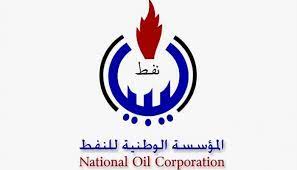 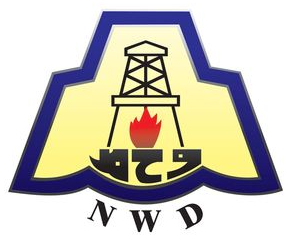 NWD-TC-2023-L-50-01  الشروط العامة للعطاء رقم:بشأن تسوية وتهيئة موقع وطريق بئر الواحة  رقم A2-129/2  بحوض مرزقيجب على الجهة المتقدمة للعطاء مراعاة اللائحة الموحدة للتعاقد بالشركات النفطية التابعة للمؤسسة الوطنية للنفط. يجب على الجهة المتقدمة للعطاء أن تكون مخولة قانونا لمزاولة هذا النشاط ولديها القدرة على ذلك.على المتقدمين للعطاء والغير المسجلين بسجل الموردين بالشركة عليهم تقديم تعهد بالتسجيل في اجل 30 يوما من تاريخ إبلاغه بنية الترسية.تقديم الملف القانوني الخاص بالجهة المتقدمة ساري المفعول ويشمل نسخة من السجل التجاري، نسخة من القيد بالغرفة التجارية، نسخة من رخصة مزاولة النشاط ونسخة من عقد التأسيس على أن يتم تقديمه مع العرض الفني.لا يسمح بتسليم المشروع إلى أي جهة أخري من الباطن إلا بعد أخذ الموافقة الكتابية المسبقة من الشركة.صلاحية العرض التجاري 45 يوم من تاريخ انتهاء مدة الإعلان.تقدم العروض التجارية بالدينار الليبي بقيمة اجمالية غير قابلة للزيادة تحت أي ظرف.  يراعي عند مراسلة لجنة العطاءات بالبريد الإلكتروني أن يتم مراسلتها عن طريق البريد الالكتروني الرسمي للجهة المتقدمة مع مراعاة كتابة رقم العطاء.تقديم تأمين ابتدائي بقيمة 6,000.000 د. ل (ستة ألاف دينار ليبي) يرفق بالعرض المالي الغير المسعر في شكل صك مصدق صادر من حساب الجهة.يتم تقديم العروض الفنية والعروض التجارية الغير المسعرة والعروض التجارية المسعرة في أظرف مغلقة ومنفصلة ومختومة بالشمع الأحمر وكتابة رقم العطاء والمحتويات على المظاريف وتسلم العروض مع إيصال قيمة كراسة المواصفات خلال ساعات الدوام الرسمي بمقر الشركة لمكتب لجنة العطاءات أو على البريد الإلكتروني على النحو التالي: العروض الفنية والتجارية الغير المسعرة ترسل على البريد الالكتروني logistic.tc@nwd.lyالعروض التجارية المسعرة ترسل  على البريد الالكتروني  logistic2.tc@nwd.ly يتم استبعاد أي مشاركة في العطاء ما لم تلتزم بكافة الشروط أعلاه بشكل تلقائي.